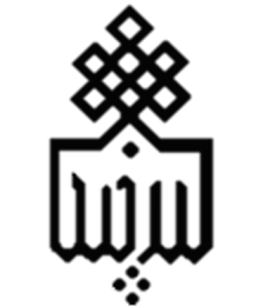 دانشکده هنرگروه صنایع دستیعنوانگزارش پروژه نهایی جهت دریافت درجۀ کارشناسی صنایع دستیپژوهشگر:؟؟؟استاد راهنما:؟؟؟1398وزارت علوم و تحقیقات و فناوری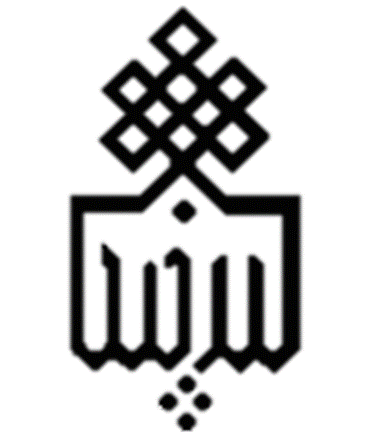 دانشگاه بیرجندکلیۀ حقوق مادی مرتبط بر نتایج مطالعات، ابتکارات ونوآوریهای ناشی از تحقیق موضوع این پایاننامهمتعلق به دانشگاه بیرجند است.صفحه بسم اللهتصویر کارنهایی(یکی از تصایر گویای کار نهایی پس از صفحۀ بسم الله قرارگیرد)صفحۀ تقدیم و تشکر(اختیاری)فهرست مطالب:                                                                                                                 شماره صفحهفصل اول: شامل کلیاتبیان مسأله حدود یک صفحه که شامل طرح پرسش اصلی و حدود دو پرسش فرعی اهداف، پرسش های اصلی(فرضیه ها)، نوع تحقیق،روش گردآوری اطلاعات، پیشینه و جنبۀ نو آوری و کاربردهافصل دوم : اطلاعات و داده هافصل سوم: تحلیل و نتیجه گیریفصل چهارم: گزارش کار عملی                     بخش  اول: مراحل ایده پردازی و طراحیدر این قسمت لازم است ارتباط بین  بخش عملی و تئوری بیان و مراحل ایده پردازی و طراحی به صورت تصویری آورده شود.                       بخش دوم: معرفی تکنیک مورد استفاده                       بخش سوم: گزارش کار عملی(به همراه گزارش تصویری) و تصویر کار نهاییدر این قسمت لازم است مراحل کار عملی به همراه توضیحات و تصاویر مربوط به آن آورده شود.فهرست منابع:فهرست منابع در پایان به ترتیب حروف الفبا و به روش APA  وارد شود.نکات قابل توجه:ذکر منبع مطالب استفاده شده در متن الزامی ست. (مستقیم/ غیر مستقیم) روش ارجاء به صورت APA خواهد بود.لازم است تصاویر شماره داشته و منبع آنها در زیر تصویر به روش APA   قید شود.فونت مورد استفاده در متن پایان نامه Bnazanin 14فونت زیر نویس تصاویر Bnazanin 12فاصلۀ بین خطوط5/1